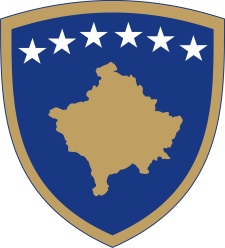 Republika e KosovësRepublika Kosova - Republic of KosovoQeveria - Vlada - Government                       Br. 01/91              Datum: 08.06.2016. godineVlada Republike Kosovo, saglasno članu 92. stav 4 i članu 93. stav 4 Ustava Republike Kosovo, na osnovu člana 4. Uredbe br. 02/2011 o oblastima administrativne odgovornosti Kancelarije premijera i ministarstava, izmenjena i dopunjena Uredbom br. 07/2011, i člana 19. Pravilnika Vlade Republike Kosovo br. 09/2011, na sednici održanoj 8. juna 2016. god, donosi sledeću:ODLUKUUsvaja se nacrt zakona o ratifikaciji sporazuma u vezi osnivanja Fonda Zapadnog balkana.Generalni sekretar Kancelarije premijera se obavezuje da nacrt zakona iz tačke 1 ove Odluke prosledi Skupštini Kosova na razmatranje i usvajanje.Odluka stupa na snagu na dan potpisivanja.                                                                                                             Isa MUSTAFA                                                                                                       _________________________________                                                                                                       Premijer Republike KosovoProslediti:Zamenicima premijeraSvim ministarstvima (ministrima)Generalnom sekretaru KP-aArhivi VladeRepublika e KosovësRepublika Kosova - Republic of KosovoQeveria - Vlada - Government                       Br. 02/91              Datum: 08.06.2016. godineVlada Republike Kosovo, saglasno članu 92. stav 4 i članu 93. stav 4 Ustava Republike Kosovo, na osnovu člana 4. Uredbe br. 02/2011 o oblastima administrativne odgovornosti Kancelarije premijera i ministarstava, izmenjena i dopunjena Uredbom br. 07/2011, i člana 19. Pravilnika Vlade Republike Kosovo br. 09/2011, na sednici održanoj 8. juna 2016. god, donosi sledeću:ODLUKUUsvaja se u načelu inicijativa za sklapanje Finansijskog sporazuma IPA 2016 o saradnji između Republike Kosovo i Evropske unije.Ministarstvo za evropske integracije se obavezuje da preduzme sve korake u skladu sa zakonodavstvom na snazi, u cilju finalizacije konačnog teksta sporazuma.Odluka stupa na snagu na dan potpisivanja.                                                                                                             Isa MUSTAFA                                                                                                       _________________________________                                                                                                       Premijer Republike KosovoProslediti:Zamenicima premijeraSvim ministarstvima (ministrima)Generalnom sekretaru KP-aArhivi VladeRepublika e KosovësRepublika Kosova - Republic of KosovoQeveria - Vlada - Government                       Br. 03/91              Datum: 08.06.2016. godineVlada Republike Kosovo, saglasno članu 92. stav 4 i članu 93. stav 4 Ustava Republike Kosovo, Zakonu o putevima br. 2003/11, sa izmenama i dopunama, na osnovu člana 4. Uredbe br. 02/2011 o oblastima administrativne odgovornosti Kancelarije premijera i ministarstava, izmenjena i dopunjena Uredbom br. 07/2011, i člana 19. Pravilnika Vlade Republike Kosovo br. 09/2011, na sednici održanoj 8. juna 2016. god, donosi sledeću:ODLUKUNacionalna saobraćajnica N25.3, deonica Gnjilane-Uroševac se imenuje „BEAU BIDEN“.Odluka se donosi na osnovu procene najviših organa Republike Kosovo o ulozi i posebnom doprinosu BEAU BIDEN u izgradnji institucija Republike Kosovo, kao i na predlog Ministarstva infrastrukture, opština Gnjilan i Uroševac.Nacionalna saobraćajnica N25.3, deonica Gnjilane-Uroševac  je glavna arterija koja povezuje ove dve opštine Republike Kosovo, uz koju je smeštena i glavna baza Vojske SAD-a na Kosovu, Bondstil.Odluka stupa na snagu na dan potpisivanja.                                                                                                             Isa MUSTAFA                                                                                                       _________________________________                                                                                                       Premijer Republike KosovoProslediti:Zamenicima premijeraSvim ministarstvima (ministrima)Generalnom sekretaru KP-aArhivi VladeRepublika e KosovësRepublika Kosova - Republic of KosovoQeveria - Vlada - Government                       Br. 04/91              Datum: 08.06.2016. godineVlada Republike Kosovo, saglasno članu 92. stav 4 i članu 93. stav 4 Ustava Republike Kosovo, članova 4, 8, 44. i 45. Zakona br. 03/L-139 o eksproprijaciji nepokretne imovine, imenjen i odpunjen Zakonom br. 03/L-205, na osnovu člana 4. Uredbe br. 02/2011 o oblastima administrativne odgovornosti Kancelarije premijera i ministarstava, izmenjena i dopunjena Uredbom br. 07/2011, i člana 19. Pravilnika Vlade Republike Kosovo br. 09/2011, na sednici održanoj 8. juna 2016. god, donosi sledeću:ODLUKUUsvaja se dalje razmatranje zahteva za eksproprijaciju u javnom interesu nepokretne imovine vlasnika i nosilaca interesa koja je pogođena realizacijom projekta za izgradnju „Nova gradska toplana Đakovice“, katastarska zona Đakovica, opština Đakovica, prema tabelama opisanim u odgovarajućim registrima za nosioce nepokretne imovine, njihov položaj u okviru projekta javnog interesa kao i njihovih površina, tabele koje čine sastavni deo ove odluke.Procenu imovine će izvršiti Kancelarija za procenu nepokretne imovine u Ministarstvu finasija, u skladu sa podzakonskim aktima usvojenim u skladu sa stavom 6 člana 15. Zakona br. 03/L-139 o eksproprijaciji nepokretne imovine.Për zbatimin e këtij Vendimi obligohen Departamenti i Shpronësimit(MMPH), Ministria e Financave dhe Komuna e GjakovësOdeljenje za eksproprijaciju (MŽSPP), Ministarstvo finansija i opština Đakovica se obavezuju na sprovođenje ove Odluke.Finansijska sredstva za nadoknadu za eksproprijaciju nepokretne imovine, troškove postupka eksproprijacije i procenjivanja će obezbediti opština Đakovica.Odluka stupa na snagu na dan objavljivanja u Službenom listu Republike Kosovo i dnevnom listu velikog tiraža na Kosovu.                                                                                                             Isa MUSTAFA                                                                                                       _________________________________                                                                                                       Premijer Republike KosovoProslediti:Zamenicima premijeraSvim ministarstvima (ministrima)Generalnom sekretaru KP-aArhivi VladeRepublika e KosovësRepublika Kosova - Republic of KosovoQeveria - Vlada - Government                       Br. 05/91              Datum: 08.06.2016. godineVlada Republike Kosovo, saglasno članu 92. stav 4 i članu 93. stav 4 Ustava Republike Kosovo, članova 4, 8, 44. i 45. Zakona br. 03/L-139 o eksproprijaciji nepokretne imovine, imenjen i odpunjen Zakonom br. 03/L-205, na osnovu člana 4. Uredbe br. 02/2011 o oblastima administrativne odgovornosti Kancelarije premijera i ministarstava, izmenjena i dopunjena Uredbom br. 07/2011, i člana 19. Pravilnika Vlade Republike Kosovo br. 09/2011, na sednici održanoj 8. juna 2016. god, donosi sledeću:PRELIMINARNU ODLUKUUsvaja se eksproprijacija u javnom interesu nepokretne imovine vlasnika i nosilaca interesa koja je pogođena izgradnjom stalnih objekata integrisanog upravljanja granicom, IUG, između Republike Kosovo i Republike Srbije: granični prelazi Brnjak, katastarska opština Banje, opština Zubin Potok i Merdare, katastarska opština Merdare, opština Podujevo, prema tabelama opisanim u odgovarajućim registrima za nosioce nepokretne imovine, njihov položaj u okviru projekta javnog interesa kao i njihovih površina, tabele koje čine sastavni deo ove odluke.Odeljenje za eksproprijaciju/MŽSPP, je dužno da u roku od 5 (pet) radnih dana nakon donošenja ove odluke obavesti vlasnike i pretendente zemljišta koje će biti eskproprisano i u roku od od 10 (deset) radnih dana nakon donošenja, istu objavi u Službenom listu Republike Kosovo i jednom od dnevnih listova sa velikim tiražom na Kosovu.Sastavni deo ove odluke je akt procene, koji je sastavila Kancelarija za ocenu nepokretne imovine/Ministarstvo finansija, i tabele priložene ovoj odluci u kojima su navedeni iznosi kompenzacije za one vlasnike ili nosioce interesa, čija imovinska prava ili interes je pogođen postupkom eksproprijacije.Subjekti potražioci i svako lice koje je vlasnik ili nosilac interesa nad imovinom pogođenom ovom odlukom imaju pravo da ulože žalbu protiv ove odluke ili bilo koji deo iste u roku od trideset (30) kalendarskih dana pri nadležnom sudu.Odeljenje za eksproprijaciju (MŽSPP), Ministarstvo finansija i Ministarstvo unutrašnjih poslova se obavezuju na sprovođenje ove Odluke.Odluka stupa na snagu na dan objavljivanja u Službenom listu Republike Kosovo i dnevnom listu velikog tiraža na Kosovu.                                                                                                            Isa MUSTAFA                                                                                                       _________________________________                                                                                                       Premijer Republike KosovoProslediti:Zamenicima premijeraSvim ministarstvima (ministrima)Generalnom sekretaru KP-aArhivi VladeRepublika e KosovësRepublika Kosova - Republic of KosovoQeveria - Vlada - Government                       Br. 06/91              Datum: 08.06.2016. godineVlada Republike Kosovo, saglasno članu 92. stav 4 i članu 93. stav 4 Ustava Republike Kosovo, članova 4, 8, 44. i 45. Zakona br. 03/L-139 o eksproprijaciji nepokretne imovine, imenjen i odpunjen Zakonom br. 03/L-205, na osnovu člana 4. Uredbe br. 02/2011 o oblastima administrativne odgovornosti Kancelarije premijera i ministarstava, izmenjena i dopunjena Uredbom br. 07/2011, i člana 19. Pravilnika Vlade Republike Kosovo br. 09/2011, na sednici održanoj 8. juna 2016. god, donosi sledeću:PRELIMINARNU ODLUKUUsvaja se eksproprijacija u javnom interesu nepokretne imovine vlasnika i nosilaca interesa koja je pogođena izgradnjom autoputa R6 Priština Elezov Han, sektori C2C i C3, katastarske zone: Stari Kačanik, Kodžaj, Soponica, Doganaj, Reka, Nikaj, Bićevac, Bob, Gajra, Kačanik i Đurđedel u opštini Kačanik, prema tabelama opisanim u odgovarajućim registrima za nosioce nepokretne imovine, njihov položaj u okviru projekta javnog interesa kao i njihovih površina, tabele koje čine sastavni deo ove odluke.Odeljenje za eksproprijaciju/MŽSPP, je dužno da u roku od 5 (pet) radnih dana nakon donošenja ove odluke obavesti vlasnike i pretendente zemljišta koje će biti eskproprisano i u roku od od 10 (deset) radnih dana nakon donošenja, istu objavi u Službenom listu Republike Kosovo i jednom od dnevnih listova sa velikim tiražom na Kosovu.Subjekti potražioci i svako lice koje je vlasnik ili nosilac interesa nad imovinom pogođenom ovom odlukom imaju pravo da ulože žalbu protiv ove odluke ili bilo koji deo iste u roku od trideset (30) kalendarskih dana pri nadležnom sudu.Odeljenje za eksproprijaciju (MŽSPP), Ministarstvo za infrastrukturu i Ministarstvo finansija se obavezuju na sprovođenje ove Odluke. Odluka stupa na snagu na dan objavljivanja u Službenom listu Republike Kosovo i dnevnom listu velikog tiraža na Kosovu.                                                                                                            Isa MUSTAFA                                                                                                       _________________________________                                                                                                       Premijer Republike KosovoProslediti:Zamenicima premijeraSvim ministarstvima (ministrima)Generalnom sekretaru KP-aArhivi VladeRepublika e KosovësRepublika Kosova - Republic of KosovoQeveria - Vlada - Government                        Br. 07/91              Datum: 08.06.2016. godineVlada Republike Kosovo, saglasno članu 92. stav 4 i članu 93. stav 4 Ustava Republike Kosovo, na osnovu člana 4. Uredbe br. 02/2011 o oblastima administrativne odgovornosti Kancelarije premijera i ministarstava, izmenjena i dopunjena Uredbom br. 07/2011, i člana 19. Pravilnika Vlade Republike Kosovo br. 09/2011, na sednici održanoj 8. juna 2016. god, donosi sledeću:ODLUKU   Usvajaju se zaključci prositekli sa VIII sastanka Saveta ministara za reformu javne uprave.Institucije koje imaju obaveze prema zaključcima iz tačke 1 ove Odluke se obavezuju na sprovođenje ove Odluke.Odluka stupa na snagu na dan potpisivanja.                                                                                                             Isa MUSTAFA                                                                                                       _________________________________                                                                                                       Premijer Republike KosovoProslediti:Zamenicima premijeraSvim ministarstvima (ministrima)Generalnom sekretaru KP-aArhivi VladeRepublika e KosovësRepublika Kosova - Republic of KosovoQeveria - Vlada - Government                       Br. 08/91              Datum: 08.06.2016. godineVlada Republike Kosovo, saglasno članu 92. stav 4 i članu 93. stav 4 Ustava Republike Kosovo, Zakona br. 03/L-149 o civilnoj službi Republike Kosovo i Uredbe br. 06/2012 o visokim upravnim položajima u civilnoj službi Republike Kosovo, na osnovu člana 4. Uredbe br. 02/2011 o oblastima administrativne odgovornosti Kancelarije premijera i ministarstava, izmenjena i dopunjena Uredbom br. 07/2011, i člana 19. Pravilnika Vlade Republike Kosovo br. 09/2011, kao i u skladu sa odlukom Saveta za visoke upravne položaje br. 04/2016, na sednici održanoj 8. juna 2016. god, donosi sledeću:ODLUKUG. Dritonu Gašiju (Driton Gashi), se produžuje mandat generalnog sekretara Ministarstva unutrašnjih poslova na još tri (3) godine.G. Gaši (Gashi) obavlja sve dužnosti i obaveze utvrđene zakonodavstvom na snazi.Ministarstvo unutrašnjih poslova se obavezuju na sprovođenje ove Odluke.Odluka stupa na snagu na dan potpisivanja.                                                                                                             Isa MUSTAFA                                                                                                       _________________________________                                                                                                       Premijer Republike KosovoProslediti:Zamenicima premijeraSvim ministarstvima (ministrima)Generalnom sekretaru KP-aArhivi VladeRepublika e KosovësRepublika Kosova - Republic of KosovoQeveria - Vlada - Government                        Br. 09/91              Datum: 08.06.2016. godineVlada Republike Kosovo, saglasno članu 92. stav 4 i članu 93. stav 4 Ustava Republike Kosovo, na osnovu člana 4. Uredbe br. 02/2011 o oblastima administrativne odgovornosti Kancelarije premijera i ministarstava, izmenjena i dopunjena Uredbom br. 07/2011, i člana 19. Pravilnika Vlade Republike Kosovo br. 09/2011, na sednici održanoj 8. juna 2016. god, donosi sledeću:ODLUKU   o izmeni i dopuni Odluke Vlade Republike Kosovo br. 12/82 od 30.03.2016. godineMenja se tačka 1 Odluke Vlade Republike Kosovo br. 12/82 od 30.03.2016 godine, kao što sledi: nakon reči „evro“ se briše izraz „za upravno osoblje“.Ministarstvo finansija i Ministarstvo pravde se obavezuju za sprovođenje ove Odluke.Odluka stupa na snagu na dan potpisivanja.                                                                                                              Isa MUSTAFA                                                                                                       _________________________________                                                                                                       Premijer Republike KosovoProslediti:Zamenicima premijeraSvim ministarstvima (ministrima)Generalnom sekretaru KP-aArhivi VladeRepublika e KosovësRepublika Kosova - Republic of KosovoQeveria - Vlada - Government                        Br. 10/91              Datum: 08.06.2016. godineVlada Republike Kosovo, saglasno članu 92. stav 4 i članu 93. stav 4 Ustava Republike Kosovo, na osnovu člana 4. Uredbe br. 02/2011 o oblastima administrativne odgovornosti Kancelarije premijera i ministarstava, izmenjena i dopunjena Uredbom br. 07/2011, i člana 19. Pravilnika Vlade Republike Kosovo br. 09/2011, na sednici održanoj 8. juna 2016. god, donosi sledeću:ODLUKU   Osniva se međuministarska grupa za izradu nacionalne Strategije za sprečavanje širenja oružja za masovno uništenje (i akcionog plana) za:Ispunjenje međunarodnih obaveza Republike Kosovo koje proističu iz Rezolucije 1540 UN-a;Stvaranje institucionalnih kapaciteta za borbu protiv speicifčne pretnje H-OMU;Promovisanje reforme bezbednosnog sektora i podršku regionalnoj saradnji i koordinaciji protiv zajedničkih pretnji;Kao učesnik u okviru Centra za bezbednosnu saradnju RACVIAC – sprovođenje dogovorene „mape puta“ (roadmap) za stvaranje nacionalnih strategija protiv H-OMU;Podršku regionalnih, evropskih i evro-atlantskih integracionih procesa. Sastav međuministarske grup je:Ljuljzim Mjeku (Lulzim Mjeku) – direktor Odeljenja za bezbednosne politike i NATO/MSP, predsedavajući;Berat Jašari (Berat  Jashari) – viši službenik za bezbednosne politike MSP, član; Avni Hasani – viši službenik za traktate / MSP, član; Bujar hadžidauti (Bujar Haxhidauti) – direktor Carinskog terminala u PR, član;Major Fadilj Zulufi (Fadil Zullufi) – oficir za planove i operacije /MKSB, član;Arton Mučaj (Arton Muçaj) – šef Odeljenja za vojnu robu, tranzit i broker /MTI – član;Mensur Hoti – direktor za javnu bezbednost /MUP, član; Major Fehmi Xhata – Drejtor, PK, član;Kapetan Vlaznim Surduli (Vllaznim Surdulli) – v.d. direktora Odeljenja za operativno planiranje i ocenjivanje /PK, član;Bekim Podrimćaku (Bekim Podrimqaku) – direktor Odeljenja za analizu i bezbednosne politike /SBK – član;Bećir Mezeljdžiu (Beqir Mezelxhiu) – izvršni direktor Agencije za zaštitu od zračenja i nuklearnu sigurnost (AZZNS) – član. Sva resorna ministarstva se obavezuju da pomognu i podrže radnu grupu u obavljanju zadataka i dužnosti, izradi Strategije navedene u tački 1 ove Odluke.Odluka stupa na snagu na dan potpisivanja.                                                                                                             Isa MUSTAFA                                                                                                       _________________________________                                                                                                       Premijer Republike KosovoProslediti:Zamenicima premijeraSvim ministarstvima (ministrima)Generalnom sekretaru KP-aArhivi VladeRepublika e KosovësRepublika Kosova - Republic of KosovoQeveria - Vlada - Government                        Br. 11/91              Datum: 08.06.2016. godineVlada Republike Kosovo, saglasno članu 92. stav 4 i članu 93. stav 4 Ustava Republike Kosovo, na osnovu člana 4. Uredbe br. 02/2011 o oblastima administrativne odgovornosti Kancelarije premijera i ministarstava, izmenjena i dopunjena Uredbom br. 07/2011, i člana 19. Pravilnika Vlade Republike Kosovo br. 09/2011, na sednici održanoj 8. juna 2016. god, donosi sledeću:ODLUKUUsvaja se koncept dokumenta o građevinskim proizvodima.Ministarstvo trgovine i industrije i druge nadležne institucije se obavezuju za sprovođenje ove Odluke, u skladu sa Pravilnikom Vlade Republike Kosovo.Odluka stupa na snagu na dan potpisivanja.                                                                                                             Isa MUSTAFA                                                                                                       _________________________________                                                                                                       Premijer Republike KosovoProslediti:Zamenicima premijeraSvim ministarstvima (ministrima)Generalnom sekretaru KP-aArhivi VladeRepublika e KosovësRepublika Kosova - Republic of KosovoQeveria - Vlada - Government                        Br. 12/91              Datum: 08.06.2016. godineVlada Republike Kosovo, saglasno članu 92. stav 4 i članu 93. stav 4 Ustava Republike Kosovo, na osnovu člana 4. Uredbe br. 02/2011 o oblastima administrativne odgovornosti Kancelarije premijera i ministarstava, izmenjena i dopunjena Uredbom br. 07/2011, i člana 19. Pravilnika Vlade Republike Kosovo br. 09/2011, na sednici održanoj 8. juna 2016. god, donosi sledeću:ODLUKUUsvaja se koncept dokument za opremu pod pritiskom, koja spada pod radni pritisak veći od 0,5 manometričkih Bara.Ministarstvo za ekonomski razvoj i druge nadležne institucije se obavezuju za sprovođenje ove Odluke, u skladu sa Pravilnikom Vlade Republike Kosovo.Odluka stupa na snagu na dan potpisivanja.                                                                                                             Isa MUSTAFA                                                                                                       _________________________________                                                                                                       Premijer Republike KosovoProslediti:Zamenicima premijeraSvim ministarstvima (ministrima)Generalnom sekretaru KP-aArhivi VladeRepublika e KosovësRepublika Kosova - Republic of KosovoQeveria - Vlada - Government                        Br. 13/91              Datum: 08.06.2016. godineVlada Republike Kosovo, saglasno članu 92. stav 4 i članu 93. stav 4 Ustava Republike Kosovo, člana 29. Zakona br. 03/L-048 o upravljanju javnim finansijama, sa izmenama i dopunama, na osnovu člana 4. Uredbe br. 02/2011 o oblastima administrativne odgovornosti Kancelarije premijera i ministarstava, izmenjena i dopunjena Uredbom br. 07/2011, i člana 19. Pravilnika Vlade Republike Kosovo br. 09/2011, na sednici održanoj 8. juna 2016. god, donosi sledeću:ODLUKUUsvaja se zahtev Ministarstva trgovine i industrije za dodelju finansijskih sredstava u iznosu od 190.000 (sto devedeset hiljada) evra za uplatu doprinosa u Fond za inovacije mehanizma za razvoj preduzetništva i Inovacije Zapadnog Balkana (WB EDIF).Sredstva iz tačke 1 ove odluke se izdvajaju iz Nepredviđenih troškova, podprogram Nepredviđeni troškovi kod 13100, ekonomska kategorija Rezerve i prenose se u Ministarstvo trgovine i industrije, organizacioni kod 204, podprogram Agencija za razvoj i promociju privatnog sektora, kod 49000, ekonomska kategorija roba i usluge.Ministarstvo finansija i Ministarstvo trgovine i industrije se obavezuju za sprovođenje ove Odluke.Odluka stupa na snagu na dan potpisivanja.                                                                                                             Isa MUSTAFA                                                                                                       _________________________________                                                                                                       Premijer Republike KosovoProslediti:Zamenicima premijeraSvim ministarstvima (ministrima)Generalnom sekretaru KP-aArhivi VladeRepublika e KosovësRepublika Kosova - Republic of KosovoQeveria - Vlada - Government                        Br. 14/91              Datum: 08.06.2016. godineVlada Republike Kosovo, saglasno članu 92. stav 4 i članu 93. stav 4 Ustava Republike Kosovo, člana 29. Zakona br. 03/L-048 o upravljanju javnim finansijama, sa izmenama i dopunama, na osnovu člana 4. Uredbe br. 02/2011 o oblastima administrativne odgovornosti Kancelarije premijera i ministarstava, izmenjena i dopunjena Uredbom br. 07/2011, i člana 19. Pravilnika Vlade Republike Kosovo br. 09/2011, na sednici održanoj 8. juna 2016. god, donosi sledeću:ODLUKUUsvaja se zahtev Koordinacionog saveta Udruženja članova porodica nestalih sa Kosova za finansijsku pomoć u iznosu od 7.000 evra za pokrivanje troškova redovnih godišnjih aktivnosti povodom obeležavanja posebnih dana za nestala lica.Sredstva iz tačke 1 ove Odluke se izdvajaju iz Rezervi, podprogram Nepredviđeni troškovi kod 13100, i prenose se u Ministarstvo finansija, podprogram Trezora, kod 11200, u ekonomsku kategoriju Subvencije i transferi.Sredstva iz tačke 2 ove Odluke se prenose na račun Koordinacionog saveta Udruženja članova porodica nestalih sa Kosova, broj 1503001002032142 u komercijalnoj banci Raiffeisen.Obligohet Ministria e Financave për zbatimin e këtij vendimi.Vendimi hyn në fuqi në ditën e nënshkrimit.                                                                                                             Isa MUSTAFA                                                                                                       _________________________________                                                                                                       Premijer Republike KosovoProslediti:Zamenicima premijeraSvim ministarstvima (ministrima)Generalnom sekretaru KP-aArhivi VladeRepublika e KosovësRepublika Kosova - Republic of KosovoQeveria - Vlada - Government                        Br. 15/91              Datum: 08.06.2016. godineVlada Republike Kosovo, saglasno članu 92. stav 4 i članu 93. stav 4 Ustava Republike Kosovo, na osnovu člana 4. Uredbe br. 02/2011 o oblastima administrativne odgovornosti Kancelarije premijera i ministarstava, izmenjena i dopunjena Uredbom br. 07/2011, i člana 19. Pravilnika Vlade Republike Kosovo br. 09/2011, na sednici održanoj 8. juna 2016. god, donosi sledeću:ODLUKUDodeljuju se finansijska sredstva u iznosu od 20.000 (dvadeset hiljada) evra za izgradnju trotoara i javne rasvete, asfaltiranje puta u selu Burkovo, kao i asfaltiranje puta do Pravoslavnog manastira u Budisaljcu.Finansijska sredstva iz tačke 1 ove Odluke se izdvajaju iz budžeta Kancelarije za pitanja zajednica u okviru Kancelarije premijera, budžetski kod 15600, kategorija Subvencije, u korist opštine Kline.Kancelarija za budžet i finansije / KP se obavezuje za sprovođenje ove Odluke.Odluka stupa na snagu na dan potpisivanja.                                                                                                             Isa MUSTAFA                                                                                                       _________________________________                                                                                                       Premijer Republike KosovoProslediti:Zamenicima premijeraSvim ministarstvima (ministrima)Generalnom sekretaru KP-aArhivi VladeRepublika e KosovësRepublika Kosova - Republic of KosovoQeveria - Vlada - Government                        Br. 16/91              Datum: 08.06.2016. godineVlada Republike Kosovo, saglasno članu 92. stav 4 i članu 93. stav 4 Ustava Republike Kosovo, na osnovu člana 4. Uredbe br. 02/2011 o oblastima administrativne odgovornosti Kancelarije premijera i ministarstava, izmenjena i dopunjena Uredbom br. 07/2011, i člana 19. Pravilnika Vlade Republike Kosovo br. 09/2011, na sednici održanoj 8. juna 2016. god, donosi sledeću:ODLUKUDodeljuju se finansijska sredstva u iznosu od 20.000 (dvadeset hiljada) evra na osnovu zahteva NVO „Durmish Asllano“ (Durmiš Aslano) sa brojem protokola 916 od 22.03.2016. godine.Finansijska sredstva iz tačke 1 ove Odluke se izdvajaju iz budžeta Kancelarije za pitanja zajednica u okviru Kancelarije premijera, budžetski kod 15600, kategorija Subvencije i transferi, i biće iskorišćena za obeležavanje Međunarodnog dana Roma.Finansijska sredstva iz tačke 1 ove Odluke se uplaćuju na račun NVO „Durmish Asllano“ (Durmiš Aslano) u Ekonomskoj banci, broj računa: 1404000003850444.Korisnik je dužan da u roku od dva meseca dostavi izveštaj i dokaz (fiskalni kupon i druge dokaze) Kancelariji premijera za realizaciju ovog projekta.Kancelarija za budžet i finansije / KP se obavezuje za sprovođenje ove Odluke.Odluka stupa na snagu na dan potpisivanja.                                                                                                             Isa MUSTAFA                                                                                                       _________________________________                                                                                                       Premijer Republike KosovoProslediti:Zamenicima premijeraSvim ministarstvima (ministrima)Generalnom sekretaru KP-aArhivi Vlade